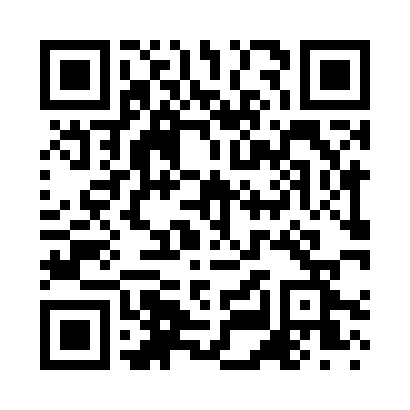 Prayer times for Sootiigi, EstoniaWed 1 May 2024 - Fri 31 May 2024High Latitude Method: Angle Based RulePrayer Calculation Method: Muslim World LeagueAsar Calculation Method: HanafiPrayer times provided by https://www.salahtimes.comDateDayFajrSunriseDhuhrAsrMaghribIsha1Wed2:505:161:126:289:0811:272Thu2:495:131:116:299:1111:273Fri2:475:111:116:319:1311:284Sat2:465:081:116:329:1511:295Sun2:455:061:116:339:1811:306Mon2:445:031:116:359:2011:317Tue2:435:011:116:369:2211:328Wed2:424:581:116:379:2511:339Thu2:414:561:116:399:2711:3410Fri2:404:541:116:409:2911:3511Sat2:394:511:116:419:3211:3612Sun2:384:491:116:429:3411:3713Mon2:374:471:116:449:3611:3814Tue2:374:441:116:459:3811:3915Wed2:364:421:116:469:4111:4016Thu2:354:401:116:479:4311:4117Fri2:344:381:116:499:4511:4218Sat2:334:361:116:509:4711:4319Sun2:324:341:116:519:4911:4420Mon2:324:321:116:529:5111:4521Tue2:314:301:116:539:5311:4622Wed2:304:281:116:549:5511:4723Thu2:294:261:116:559:5711:4824Fri2:294:241:116:569:5911:4825Sat2:284:221:116:5710:0111:4926Sun2:284:211:126:5810:0311:5027Mon2:274:191:126:5910:0511:5128Tue2:264:181:127:0010:0711:5229Wed2:264:161:127:0110:0911:5330Thu2:254:141:127:0210:1011:5431Fri2:254:131:127:0310:1211:54